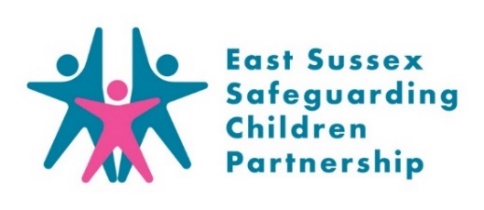 ESSCP Steering Group Terms of ReferenceFunction:The main function of the Steering Group is to ensure that the work plan of the ESSCP is delivered in an effective and timely manner.To achieve this, the Steering Group will:-Review and monitor the progress of the ESSCP Business Plan.Receive and review reports from the ESSCP subgroups.Co-ordinate the work of any short-life working groups.Receive and assess, monitoring and auditing information.To review the progress of action plans arising from case review work, including Serious Case Reviews, Local Child Safeguarding Practice Reviews, and Rapid Reviews. The Steering Group will also respond as necessary to issues arising between Board meetings which require an immediate response.  The ESSCP may delegate responsibility to the Steering Group to undertake or complete any functions which need to be progressed between Board Meetings.Membership:Senior Representatives drawn from the statutory membership of the ESSCP Board MembersTo be quorate the meeting must include representatives in attendance from Health, Police and Children’s Social Care.Chair:ESSCP Independent Chair. In the event that the Chair is unable to attend a Steering Group meeting, the meeting will be chaired by the Vice Chair (Asst. Director Early Help and Social Care, ESCC) Frequency of Meetings:The Steering Group will meet 4 times a year and may meet more frequently should this be necessary.Administration: The ESSCP Manager/s and the ESSCP Administrative Support Officer will support the group.Accountability:The Group is accountable to the ESSCP Board and ESSCP Planning Group. Steering Group and Subgroup activity will be summarised and presented by the ESSCP Independent Chair at Board, alongside sharing the sub group chairs report and QA Dashboard.February 2022ESSCP East Sussex ESSCP Independent ChairESSCP ESSCP ManagerESSCP ESSCP Business SupportSussex Police  Detective Chief Inspector, Safeguarding Investigation Unit, Sussex Police HealthDesignated Doctor Safeguarding Children, Sussex CommissionersHealthDesignated Nurse Safeguarding Children, Sussex Commissioners HealthNamed Nurse Safeguarding Children (School Health)HealthNamed GP for East Sussex, Sussex CommissionersHealthNamed Nurse for Safeguarding, Sussex Partnership Foundation TrustHealthHead of Safeguarding and Named Nurse Safeguarding, ESHTHealthGeneral Manager CYPS, CAMHSLocal Authority Asst. Director Early Help and Social Care., Children’s Services ESCCLocal Authority Head of Children Services Safeguards & Quality Assurance, CS, ESCC Local Authority Public Health Consultant, ESCCLocal Authority Strategic Lead, Social Care – Children’s Disability ServiceLocal Authority Local Authority Senior Manager, Standards and Learning Effectiveness, CS ESCCLocal Authority Operations Manager, Safeguarding Unit, CS, ESCCLocal Authority Head of Specialist ServicesLocal Authority Head of Health Visiting and Children’s Centres, ESCCProbation Senior Operational Support Manager, NPSCAFFCASS 